Laconia State School Trust Fund – Area Agency Request(Revised 4-2024)Name of individual requesting funds:       Was the individual a resident of Laconia State School?  If no, the individual is not eligible for fundsIf yes, what time period did the individual reside at Laconia State School?       Reason for Reimbursement RequestName:       Page 2Amount Requested:       Make Check Payable To:  Check Memo (Resident Name if not payee or other info as required or NA):       Mailing Address:       Area Agency Approval	Name of Area Agency:  I certify that the above reimbursement request is valid, there are no alternative funds to pay for the request (including Medicaid), this payment will not negatively affect any public benefits received by       and have attached appropriate receipts.Signature of individual / guardian / representative						DateName & Signature of Area Agency representative		Phone #				DateDevelopmental Services ApprovalI have reviewed the reimbursement request and supportive documentation and I approve the request and certify that there are no alternative funds to pay for the request (including Medicaid).  This payment will not negatively affect any public benefits received by the above individual requesting funds.Name of BDS Liaison			 Signature		Phone #			DateName of Financial Administrator		 Signature 		Phone #			DateName of Chief Operating Officer		 Signature		Phone #			DateComments: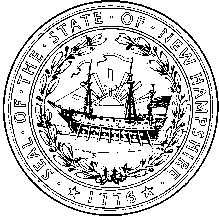 Lori A. WeaverCommissionerMelissa A. HardyDirectorSTATE OF NEW HAMPSHIREDEPARTMENT OF HEALTH AND HUMAN SERVICESDIVISION OF LONG TERM SUPPORTS AND SERVICESBUREAU OF DEVELOPMENTAL SERVICES105 PLEASANT STREET, CONCORD, NH 03301603-271-5034    1-800-852-3345 Ext. 5034Fax: 603-271-5166    TDD Access: 1-800-735-2964     www.dhhs.nh.govPurposeAmount Requested for LSS ReimbursementHas individual accessed the fund for this previously?If yes, how much did they access and when?Has individual accessed the fund for this previously?If yes, how much did they access and when?Yearly Caps Apply (based on SFY)Transportation ($200/year) Y  NAmount:      Date:      Clothing ($200/year) Y  NAmount:      Date:      Home Equipment and Repair ($1,000/year) Y  NAmount:      Date:      Education ($500/year) Y  NAmount:      Date:      Lifetime Caps ApplyDental Work ($5,000/lifetime) Y  NAmount:      Date:      Adaptive Durable Medical Equipment –Submitted to STATE PLAN and received a Denial?  If No, submit to STATE PLAN.  If Yes, include the denial decision & fill out below *.N/A Y  NDate:      *  Adaptive Durable Medical Equipment ($5,000/LSS lifetime)   Y  NAmount:      Date:      